Sociální rehabilitaceOd 1. 1. 2021 jsme otevřeli novou službu Sociální rehabilitace pro zdravotně postižené (je možnost tlumočení do znakového jazyka pro neslyšící). Služba je poskytována Zdarma. Služba obsahuje tyto základní činnosti:a) zprostředkování oprav a servis sluchadel, pomoc s výměnou hadiček, háků, bateriíb) informační servis o pomůckách pro nedoslýchavé (budík, sluchátka k TV poslechu, příslušenství k sluchadlům)c) nácvik dovedností pro zvládání péče o vlastní osobu, soběstačnosti a dalších činností vedoucích k sociálnímu začleněníd) zprostředkování kontaktu se společenským prostředím e) výchovné, vzdělávací a aktivizační činnosti (ovládání televize, pračky, telefonu, praktické využití počítače a internetu)f) pomoc při uplatňování práv, oprávněných zájmů a při obstarávání osobních záležitostíPříklad z praxe: Paní Nováková je nedoslýchavá a nepoužívá své naslouchadlo, protože píská. Kvůli nefunkčnímu sluchadlu je izolovaná, nestýká se s přáteli a venku se necítí bezpečně, protože neslyší například projíždějící vozidla.  S čím jí můžeme pomoci? Při osobním setkání provedeme základní diagnostiku naslouchadla a s paní Novákovou nacvičíme údržbu a další péči o sluchadlo. Naučíme jí sluchadlo správně používat. Cílem sociální rehabilitace bylo, aby paní Nováková slyšela a mohla přirozeně komunikovat s prostředím. Dále aby si udržovala svou kompenzační pomůcku funkční. Příklad z praxe: Pan Novák, který je chronicky nemocný, je čerstvý vdovec. O domácnost se starala manželka. Rád by se naučil pracovat s internetem, aby si mohl objednávat potraviny online a také udržet komunikaci s rodinou pomocí sociálních sítí. S čím mu můžeme pomoci? Pomocí tréninkových aktivit pana Nováka seznámíme s prací na internetu a sociálních sítích. Naučíme ho nakupovat online, vyhledávat informace a zaměříme se i na bezpečnost na internetu. V případě, že máte o tuto službu zájem, neváhejte nás kontaktovat, dojednáme si osobní schůzku. Služba je poskytována jak v terénu, tak v ambulanci. 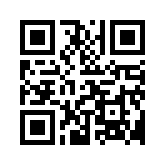 Kontakty: Telefony: +420 733 297 962+420 778 005 177 – SMS neslyšící klientie-mail: uherskehradiste@czp-zk.czweb: www.czp-zk.czFacebook: CentrumprozdravotnepostizenezlinskehokrajeCentrum pro zdravotně postižené Zlínského kraje o.p.s.                Palackého nám. 293, 686 01, Uherské Hradiště